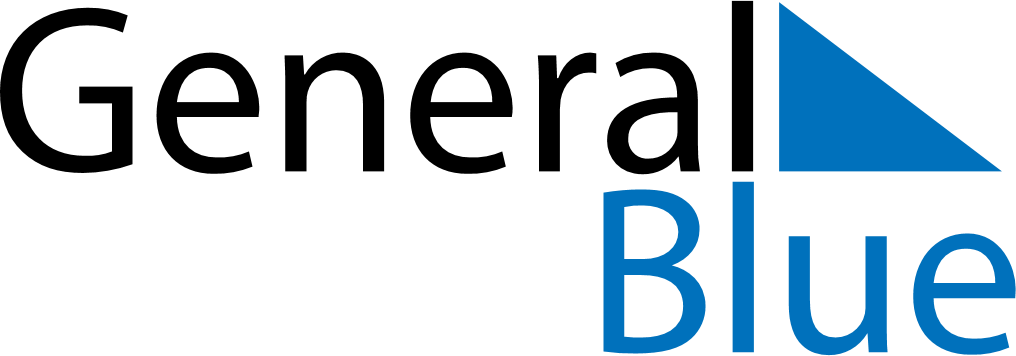 Weekly CalendarOctober 19, 2025 - October 25, 2025Weekly CalendarOctober 19, 2025 - October 25, 2025Weekly CalendarOctober 19, 2025 - October 25, 2025Weekly CalendarOctober 19, 2025 - October 25, 2025Weekly CalendarOctober 19, 2025 - October 25, 2025Weekly CalendarOctober 19, 2025 - October 25, 2025SUNDAYOct 19MONDAYOct 20TUESDAYOct 21WEDNESDAYOct 22THURSDAYOct 23FRIDAYOct 24SATURDAYOct 25